ОТЧЁТо деятельности региональной инновационной площадки«Методика организации педагогической деятельности по повышению качества образования в начальной школе на основе мониторинговых исследований»государственного областного бюджетного учреждения«Новгородский областной центр психолого-педагогической, медицинской и социальной помощи» в период с июня  2017 года по 1 августа 2020 годаОбщая информация об образовательной организацииДиректор ГОБУ НОЦППМС                                                               Крайнева Е.И.  			2. Выполнение календарного планареализации инновационного проекта (программы)3. Продукты инновационного проекта (программы)4. Пояснения и приложения (в случае необходимости).Приложения:Планы проведения вебинаров и скриншоты  за 2019-2020 учебный год План проведения круглого столаНаименование образовательной организации (по Уставу)Государственное областное бюджетное учреждение «Новгородский областной центр психолого-педагогической, медицинской и социальной помощи» (ГОБУ НОЦППМС)Юридический адрес образовательной организации173001, г. Великий Новгород, ул. Большая Конюшенная, д.7Фактический адрес образовательной организации 173001, г. Великий Новгород, ул. Большая Конюшенная, д.7ФИО руководителя образовательной организацииКрайнева Елена ИвановнаФИО научного руководителя инновационного проекта (программы) (при наличии)Крайнева Елена ИвановнаКонтактное лицо по вопросам представления отчётаКрайнева Ирина ВладимировнаКонтактный телефон8(8162)77-22-80Телефон/факс образовательной организации8(8162)77-22-80Сайт образовательной организации в информационно-телекоммуникационной сети "Интернет"pmss772280@yandex.ruЭлектронный адрес образовательной организацииhttp://www.nocpmssnov.ru/Сроки реализации инновационного проекта (программы)1 сентября 2017 года – 31 мая 2020 года Список исполнителейОтметка об утверждении отчета на педагогическом совете образовательной организацииПротокол  № 2 заседания педагогического  совета  ГОБУ НОЦППМС  от 15.06.2018г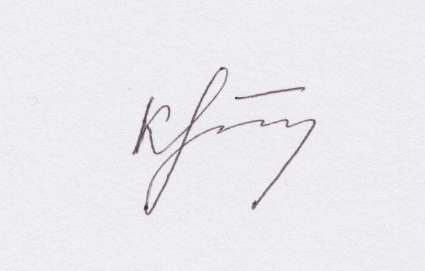 № п/пНаименование мероприятияПлано-вый срок исполне-нияФактич-ский срок исполне-нияСведения об исполнении мероприятияПричины несоблюдения планового срока и мер по исполне-нию мероприя-тияПримечанияПодготовительный этап – январь 2017г – июнь 2017г.Основной этап - июнь 2017г – сентябрь 2019 гПодготовительный этап – январь 2017г – июнь 2017г.Основной этап - июнь 2017г – сентябрь 2019 гПодготовительный этап – январь 2017г – июнь 2017г.Основной этап - июнь 2017г – сентябрь 2019 гПодготовительный этап – январь 2017г – июнь 2017г.Основной этап - июнь 2017г – сентябрь 2019 гПодготовительный этап – январь 2017г – июнь 2017г.Основной этап - июнь 2017г – сентябрь 2019 гПодготовительный этап – январь 2017г – июнь 2017г.Основной этап - июнь 2017г – сентябрь 2019 гПодготовительный этап – январь 2017г – июнь 2017г.Основной этап - июнь 2017г – сентябрь 2019 г1.Разработать анкету для организации диагностики готовности МАОУ к использованию результатов мониторингового обследования  обучающихся; провести диагностику готовности педагогов к реализации проекта и выявление существующих проблем участников РИПянварь 2017 г. – февраль 2017г. – апрель 2018гянварь 2017 г. – февраль2017г – апрель 2018гРазработана анкета «Готовность к работе по использованию результатов мониторингового обследования  обучающихся в качестве эффективного инструмента решения задач индивидуализации образовательного процесса, влияющего на  качество образования»;проведена диагностика готовности педагогов к реализации проекта и выявление существующих проблем участников РИППроведены установочные семинары в МАОУ СОШ № 4 (20.04.2017г), МАОУ СОШ № 8 (21.04.2018г), МАОУ СОШ № 18 (18.04.2018г)2.Разработать пакет диагностических материалов для проведения мониторинговых обследований обучающихся 1-х и 4-х классовмарт 2017 г. март 2017 г. Разработаны инструкции по проведению психолого-педагогического обследования обучающихся 1-х и 4-х классов;наборы заданий и тестов; бланки ответов к тестам.3.Провести  мониторинговое обследование обучающихся 1-х и 4-х классов; по результатам составить аналитические справки, разработать рекомендации для педагоговоктябрь 2017г – декабрь 2017гоктябрь 2017г – декабрь 2017гСоставлены аналитические справки по результатам  мониторинга  в 1-х и 4-х классах:«Определение готовности обучающихся  1-х классов к освоению программ начального общего образования»;«Определение готовности обучающихся 4-х классов к освоению программ основного общего образования»; разработаны рекомендации для педагоговПроведено мониторинговое обследование обучающихся 1-х и 4-х классов МАОУ СОШ № 4 (05.10.2017г), МАОУ СОШ № 8 (12.10.2017г), МАОУ СОШ № 18 (16.10.2017г)4.Разработать проекты приказа о создании творческой группы по реализации проекта;разработать проект положения о творческой группесентябрь 2017 г. сентябрь 2017 г. Определены участники проекта: специалисты ГОБУ НОЦППМС, учителя начальных классов ОО В.Новгорода; разработан проект приказа о создании творческой группы;проект положения о творческой группеВ ГОБУ НОЦППМС создан приказ от 13.09.2017 № 34/1 «О создании творческой инициативной группе, осуществляющей инновационную деятельность»;Разработано Положение о творческой инициативной группе, осуществляющей инновационную деятельность в ГОБУ НОЦППМС5.Разработать проект трехстороннего договора между ГОБУ НОЦППМС, МАОУ и родителямиоктябрь 2017 г. октябрь 2017 г. Разработаны проекты трехсторонних договоров с ОО об оказании услугЗаключены трехсторонние договора с родителями обучающихся, МАОУ и ГОБУ НОЦППМСОсновной этап - июнь 2017г – сентябрь 2019 гОсновной этап - июнь 2017г – сентябрь 2019 гОсновной этап - июнь 2017г – сентябрь 2019 гОсновной этап - июнь 2017г – сентябрь 2019 гОсновной этап - июнь 2017г – сентябрь 2019 гОсновной этап - июнь 2017г – сентябрь 2019 гОсновной этап - июнь 2017г – сентябрь 2019 г6.Разработка и апробация приемов, методов обучения  и форм организации образовательного процесса, основу которых составляет принцип  учета индивидуальных особенностей обучающихся, диагностированных в ходе проведения мониторинговых исследований.август 2018- сентябрь 2019гавгуст 2018- май 2019гМетодические разработки и материалы для обучающих программМетодические рекомендации «Помощь детям с дефицитом произвольной регуляции деятельности и произвольного внимания. Описание приемов, методов обучения, форм организации образовательного процесса в соответствии с принципами инклюзивного образования». И.В.Крайнева, педагог-психолог ГОБУ НОЦППМС7.Разработка и апробация эффективных моделей организации рефлексивной деятельности участников  целевой группы проекта.август 2018- сентябрь 2019гавгуст 2018- август 2019гВ программу курсов повышения квалификации педагогов-психологов «Организация работы педагога-психолога в   общеобразовательной организации по созданию адаптированной образовательной среды» включен блок «Деятельность педагога-психолога по развитию произвольной регуляции младших школьников».Программа курсов повышения квалификации педагогов-психологов «Организация работы педагога-психолога в   общеобразовательной организации по созданию адаптированной образовательной среды»8.Оказание консалтинговых услуг образовательным организациям по теме проектаавгуст 2018- сентябрь 2019гавгуст 2018- апрель 2019гПроведение обучающих семинаров, вебинаров для педагогов начальных классов Проведены вебинары для педагогов:1. Тема – «Личностное развитие детей в младшем школьном возрасте», Филиппова Ю.В., педагог-психолог ГОБУ НОЦППМС, 19.04.2019г2. Тема – «Коррекция нарушений в овладении математикой младшими школьниками», Андреева А.Е., учитель-дефектолог ГОБУ НОЦППМС,  22.04.2019г3. Тема – «Профилактика и коррекция письменной речи у младших школьников», Мельникова Н.А., учитель-логопед филиала № 2 ГОБУ НОЦППМС,  24.04.2019г4. Тема – «Адаптация программного материала  для обучающихся с ОВЗ», Кляузова М.В., педагог-психолог ГОБУ НОЦППМС,   30.04.2019г5. Тема – «Произвольная регуляция – успех развития ребенка», Иванова М.Г., педагог-психолог ГОБУ НОЦППМС, 22.05.2019гЗаключительный (итоговый) сентябрь 2019г. - сентябрь 2020 г.Заключительный (итоговый) сентябрь 2019г. - сентябрь 2020 г.Заключительный (итоговый) сентябрь 2019г. - сентябрь 2020 г.Заключительный (итоговый) сентябрь 2019г. - сентябрь 2020 г.Заключительный (итоговый) сентябрь 2019г. - сентябрь 2020 г.Заключительный (итоговый) сентябрь 2019г. - сентябрь 2020 г.Заключительный (итоговый) сентябрь 2019г. - сентябрь 2020 г.9.Оказание консалтинговых услуг образовательным организациям по теме проектаОктябрь 2019г – май 2020гОктябрь 2019г – май 2020гПроведение обучающих вебинаров, семинаров, консилиумов для педагогически работников начальных классовСпециалистам ГОБУ НОЦППМС  проведены: 1. Вебинар для педагогических работников «Нарушение произвольной регуляции детей начальной школы, причины, возможности коррекции»16.10.2019 г.;2. Вебинар «Коррекция агрессивного поведения»14.11.2019 г.;3. Вебинар «Особенности усвоения математики обучающимися начальных классов с трудностями в обучении» 27.11.2019г4. Семинар «Группа общения, как форма работы с детьми с нарушением эмоциональной регуляции»06.11.2019 г5. Консилиум с педагогами начальной школы в связи с трудностями в формировании произвольной регуляции у обучающихся 26.02.2020 г.6. Круглый стол для педагогов-психологов «Организация работы педагогов-психологов образовательных организаций в рамках основных направлений деятельности»28.08.2020 г10Разработка методических рекомендаций по включению в образовательную практику инновационных форм методического сопровождения педагогических работниковМай 2020г – август 2020гМай 2020г – август 2020гN п/пНаименование продукта инновационного проекта (программы)Сведения об использовании продукта инновационного проекта (программы)Примечания1Анкета «Готовность к работе по использованию результатов мониторингового обследования  обучающихся в качестве эффективного инструмента решения задач индивидуализации образовательного процесса, влияющего на  качество образования»Проведены установочные семинары для участников проекта в МАОУ СОШ № 4 (20.04.2017г), МАОУ СОШ № 8 (21.04.2018г), МАОУ СОШ № 18 (18.04.2018г):проведена диагностика готовности педагогов к реализации проекта, выявлены проблемы участников РИП,определены задачи по решению выявленных проблем2.Разработаны - проект приказа о создании рабочих групп по реализации проекта, распределению обязанностей участников РИП в 4 учреждениях;- Положение о творческой инициативной группе, осуществляющей инновационную деятельность в 4 учреждениях;- проект трехстороннего договора с ОО об оказании услугПриказ от 13.09.2017 № 34/1 «О создании творческой инициативной группе, осуществляющей инновационную деятельность» в ГОБУ НОЦППМС, МАОУ СОШ № 4, МАОУ СОШ № 8, МАОУ СОШ № 18;разработано Положение о творческой инициативной группе, осуществляющей инновационную деятельность в ГОБУ НОЦППМС, МАОУ СОШ № 4, МАОУ СОШ № 8, МАОУ СОШ № 18;заключены трехсторонние договора между ГОБУ НОЦППМС, МАОУ и родителями обучающихся 1-х и 4-х классов3.Разработан пакет диагностических материалов для проведения мониторинговых обследований обучающихся 1-х и 4-х классов:- инструкции по проведению психолого-педагогического обследования обучающихся 1-х и 4-х классов;- наборы заданий для обучающихся 1-х классов и тестов для обучающихся 4-х классов; - бланки ответов к тестам.Пакет диагностических материалов использовался при проведении мониторинговых обследований обучающихся в 1-х классах МАОУ СОШ № 4; МАОУ СОШ № 8; МАОУ СОШ № 18.Проведены мониторинги в 1-х классах МАОУ Новгородской области: МАОУ СОШ № 4 – 05.10.2017г, МАОУ СОШ № 8 –  12.10.2017г, МАОУ СОШ № 18 –  16.10.2017г;4.Аналитические справки по результатам  мониторинга  в 1-х  классах «Определение готовности обучающихся  1-х классов к освоению программ начального общего образования»Составлены аналитические справки по результатам мониторинговых обследований, направлены в департамент образования и молодежной политики Новгородской области (МАОУ СОШ № 4 – письмо № 890 от 19.10.2017г; МАОУ СОШ № 8 – письмо № 932 от 31.10.2017г; МАОУ СОШ № 18 – письмо № 1043 от 29.11.2017г); 5.Разработаны планы семинара, совещания и родительского собрания по результатам мониторинговых обследований Проведены семинары для педагогических работников МАОУ «СОШ № 4» по теме «Произвольная регуляция – успех развития ребенка» (18.01.2018г), МАОУ «СОШ № 18» по теме «Определение готовности обучающихся 1-х классов к освоению программы НОО» (05.12.2017г),  родительское собрание для родителей обучающихся 1-х классов МАОУ СОШ № 8 по теме «Определение готовности обучающихся 1-х классов к освоению программы НОО» (16.11.2017г).6.Описание приемов, методов обучения, форм организации образовательного процесса, условий эффективности образовательного процесса и определение пути оптимизации условий в соответствии с принципами индивидуализации на основе данных диагностики 1. Программа курсов повышения квалификации «Организация работы педагога-психолога в   общеобразовательной организации по созданию адаптированной образовательной среды»Программа размещена на официальном сайте ГОБУ НОЦППМССсылка https://www.nocpmssnov.ru/sveden/education/%d0%b4%d0%be%d0%bf%d0%be%d0%bb%d0%bd%d0%b8%d1%82%d0%b5%d0%bb%d1%8c%d0%bd%d1%8b%d0%b5-%d0%be%d0%b1%d1%80%d0%b0%d0%b7%d0%be%d0%b2%d0%b0%d1%82%d0%b5%d0%bb%d1%8c%d0%bd%d1%8b%d0%b5-%d0%bf%d1%80%d0%be%d0%b3/Приемы и методы развития произвольной регуляции включены в программу курсов повышения квалификации педагогов-психологов, которые  были организованы в марте 2019 года; обучение прошли 19 педагогов-психологов общеобразовательных организаций Новгородской области7.Методические разработки и материалы для обучающих программ:1. Методические рекомендации «Помощь детям с дефицитом произвольной регуляции деятельности и произвольного внимания. Описание приемов, методов обучения, форм организации образовательного процесса в соответствии с принципами инклюзивного образования», Крайнева И.В., педагог-психолог ГОБУ НОЦППМС2. Презентация «Произвольная регуляция – успех  развития ребенка», Иванова М.Г., педагог-психолог ГОБУ НОЦППМС3. Презентация «Адаптация программного материала  для обучающихся с ОВЗ», Кляузова М.В., педагог-психолог ГОБУ НОЦППМС4. Презентация «Личностное развитие детей в младшем школьном возрасте», Филиппова Ю.В., педагог-психолог ГОБУ НОЦППМС5. Презентация «Коррекция нарушений в овладении математикой младшими школьниками», Андреева А.Е., учитель-дефектолог ГОБУ НОЦППМСМатериалы размещены на официальном сайте ГОБУ НОЦППМС Ссылка https://www.nocpmssnov.ru/main_menu/innovation_activities/rip/otchetrip2018/8Разработаны планы вебинаров Проведены вебинары для педагогов:1. Тема – «Личностное развитие детей в младшем школьном возрасте», Филиппова Ю.В., педагог-психолог ГОБУ НОЦППМС, 19.04.2019г2. Тема – «Коррекция нарушений в овладении математикой младшими школьниками», Андреева А.Е., учитель-дефектолог ГОБУ НОЦППМС,  22.04.2019г3. Тема – «Профилактика и коррекция письменной речи у младших школьников», Мельникова Н.А., учитель-логопед филиала № 2 ГОБУ НОЦППМС,  24.04.2019г4. Тема – «Адаптация программного материала  для обучающихся с ОВЗ», Кляузова М.В., педагог-психолог ГОБУ НОЦППМС,   30.04.2019г5. Тема – «Произвольная регуляция – успех развития ребенка», Иванова М.Г., педагог-психолог ГОБУ НОЦППМС, 22.05.2019г (видео)Материалы размещены на официальном сайте ГОБУ НОЦППМС Ссылкаhttps://www.youtube.com/watch?v=qGbVLUXjr7Q&feature=youtu.be8.Разработаны планы семинаров/ вебинаров (копии планов прилагаются)Специалистам ГОБУ НОЦППМС  проведены: 1. Вебинар для педагогических работников «Нарушение произвольной регуляции детей начальной школы, причины, возможности коррекции», 16.10.2019 г.;2. Вебинар «Коррекция агрессивного поведения», 14.11.2019 г.;3. Вебинар «Особенности усвоения математики обучающимися начальных классов с трудностями в обучении», 27.11.2019г4. Семинар «Группа общения, как форма работы с детьми с нарушением эмоциональной регуляции», 06.11.2019 г5. Круглый стол для педагогов-психологов «Организация работы педагогов-психологов образовательных организаций в рамках основных направлений деятельности»,28.08.2020 г.6. Консилиум с педагогами начальной школы в связи с трудностями в формировании произвольной регуляции у обучающихся,   26.02.2020 г.9.Разработаны методические рекомендации по включению в образовательную практику инновационных форм методического сопровождения педагогических работников Материалы размещены на официальном сайте ГОБУ НОЦППМС Ссылкаhttps://www.nocpmssnov.ru/wp-content/uploads/2020/09/metodichka_rip_2020.pdf